.SWAY, SWAY, SWAY & CROSS, ¾ TRIPLE TURN LEFT, SIDE ROCK AND BEHINDSIDE CROSS, UNWIND A FULL TURN LEFT SWEEP, BEHIND SIDE CROSS, SIDE ROCK RECOVER, SIDE ROCK RECOVERRIGHT ¼ TURN WALK, WALK, STEP ½ TURN LEFT STEP, SWAY, SWAY, BEHIND ¼ TURN RIGHT STEP FORWARDFORWARD ROCK RECOVER, 1 ½ TRIPLE TURN RIGHT, STEP ½ TURN LEFT, 1 ½ TRIPLE TURN LEFTEasier option: make a ½ turn right, shuffling forward on rightEasier option: make a ½ turn left, shuffling forward on leftREPEATLeave Me Breathless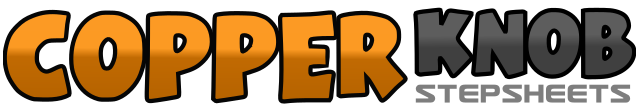 .......Count:32Wall:4Level:Intermediate.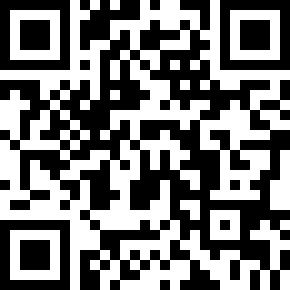 Choreographer:Dee Musk (UK)Dee Musk (UK)Dee Musk (UK)Dee Musk (UK)Dee Musk (UK).Music:Show Me Heaven - Tina ArenaShow Me Heaven - Tina ArenaShow Me Heaven - Tina ArenaShow Me Heaven - Tina ArenaShow Me Heaven - Tina Arena........1-2Sway right, sway left3&4Sway right, step left beside right, cross right over left5&6Make a ¾ turn left stepping left, right, left, (weight ends on left)7&8Rock right out to right side, recover weight to left, cross right behind left&1-2Step left to left side, cross right over left, unwinding a full turn left sweep left round to the left3&4Step left behind right, step right to right side, cross left over right5-6&Step a large step right, rock left behind right, recover weight to right7-8&Step a large step left, rock right behind left, recover weight to left1-2Making a ¼ turn right, walk forward right, walk forward left3&4Step forward on right, make a ½ turn left, step forward on right5-6Sway left, sway right7&8Step left behind right, make a ¼ turn right stepping forward on to right, step forward on left1-2Rock forward on right, recover weight to left3&4Make a ½ turn right, stepping forward on right, make a ½ turn right, stepping back on left, make a ½ turn right, stepping forward on right5-6Step forward on left, make a ½ turn left, stepping back on right7&8Make a ½ turn left, stepping forward on left, make a ½ turn left, stepping back on right, make a ½ turn left, stepping forward on left